Privacy Notice (How we use Governor / Trustee information) 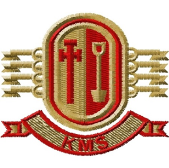 The categories of information that we process with relation to our Governors / Trustees include:Personal information (such as Disclosure and Barring Service information, name, address, phone number and email)Pecuniary interests information (such as business directorships, nature of employment)Biographical information (such as employment background and experience in public life)Why we collect and use Governor / Trustee informationWe use Governor / Trustee data to:ensure that Governors / Trustees are appropriate people to be working with schools and childrenensure that are able to carry out their duties in line with the seven principles of public life and do not have conflicts of interestinform the public of who the Governors / Trustees of the school areTo lodge information with companies house for Trustees as these people act as directors of our companyTo demonstrate to the general public the suitability of our governance team in the pursuance of the objects of our schoolUnder the General Data Protection Regulation (GDPR), the legal basis / bases we rely on for processing personal information for general purposes are: for the purposes of Personal and pecuniary interest information, this is collected in accordance with the legal basis of processing is necessary for compliance with a legal obligation to which the controller is subjectApart from Address, biographical information, email and telephone number which is kept on the legal basis ofprocessing is necessary for the performance of a task carried out in the public interest or in the exercise of official authority vested in the controllerCollecting Governors / Trustees informationWe collect personal information via Governor information and application forms.Governance data is essential for the school’s operational use. We require all governors to supply this information so that we can ensure that the public and our regulator, the DfE, (as well as companies house) can be informed of the appropriate credentials of our Governance team. Storing Governance informationWe hold data securely for the set amount of time shown in our data retention schedule. For more information on our data retention schedule and how we keep your data safe, please visit [link to website]Who we share Governance information withWe routinely share this information with:our local authority (where applicable)the Department for Education (DfE) The General public (through our website and getting information about schools)Companies houseThe Mast Academy TrustWhy we share Governance informationWe do not share information about our governance with anyone without consent unless the law and our policies allow us to do so.Requesting access to your personal dataUnder data protection legislation, you have the right to request access to information about you that we hold. To make a request for your personal information, contact dataprotection@themast.co.ukYou also have the right to:object to processing of personal data that is likely to cause, or is causing, damage or distressprevent processing for the purpose of direct marketingobject to decisions being taken by automated meansin certain circumstances, have inaccurate personal data rectified, blocked, erased or destroyed; anda right to seek redress, either through the ICO, or through the courtsIf you have a concern about the way we are collecting or using your personal data, we ask that you raise your concern with us in the first instance. Alternatively, you can contact the Information Commissioner’s Office at https://ico.org.uk/concerns/ContactIf you would like to discuss anything in this privacy notice, please contact: Email: dataprotection@themast.co.ukAddress: Data Protection Officer, Scissett Middle School, Wakefield Road, Scissett, HD9 9JX 